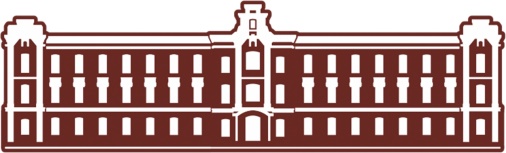 МУНИЦИПАЛЬНОЕ УЧРЕЖДЕНИЕ КУЛЬТУРЫ«РАМЕНСКИЙ ИСТОРИКО-ХУДОЖЕСТВЕННЫЙ МУЗЕЙ»(МУК «РИХМ»)X районная краеведческая научно-практическая конференция«ВО СЛАВУ ЖИВШИХ! В НАЗИДАНИЕ ЖИВУЩИМ!»Регистрационная форма участника конференцииУважаемые коллеги, все поля обязательны для заполнения. Заполненные регистрационные формы просьба отправлять на адрес электронной почты ramyz@mail.ru с пометкой «Краеведческая конференция»Регистрация участников осуществляется до 13 апреля 2018 г.По всем вопросам, связанным с участием в мероприятии, просьба обращаться к Ольге Цыган (тел. 8-925-650-13-79)Наименование организацииФИО полностьюДолжностьКонтактный телефонАдрес электронной почтыТема выступления(если есть)